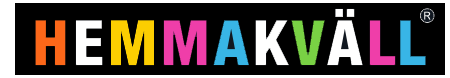 Hej alla barn och föräldrar! För att kunna åka på klassresa i 6:an behöver klassen samla in pengar genom olika aktiviteter. Vårt förslag är att sälja godis genom HEMMAKVÄLL, perfekt såhär inför jul.Vi tänker att säljperioden startar 1/11 och avslutas 19/11 och sen kommer HEMMAKVÄLL leverera godiset ca 2 veckor efter avslutad säljperiod.  
Ni kan läsa mer om hur det går till här: Säljmaterial - Hemmakväll AB (hemmakvall.se) och där hittar ni också Produktblad och beställningslistor som ni enkelt kan skriva ut. Skriv ut försäljningsmaterialet som finns på hemsidan. Med produktblad och beställningslista i handen kan ni börja ta emot beställningar. Sälj till familjen, grannar, släktingar, arbetsplatser, listan kan göras låååång.Om någon har problem med att skriva ut så får ni meddela någon av klassföräldrarna så kan vi hjälpa till med det.Maria Fridh är kontaktperson så det är till henne ni skickar beställningarna när de är klara och så sammanställer hon beställningen och skickar in till Hemmakväll. Maria är också mottagare av fakturan ifrån HEMMAKVÄLL och ser till att den blir betald. Betalningsvillkoren är 30 dagar efter leverans så eleverna behöver inte ligga ute med några pengar men såklart viktigt att vi alla swishar sin summa till Maria så fakturan kan betalas i tid och resterande belopp sätts in på ”klasskontot”. Klassföräldrarna skickar in och hämtar beställningarna på en HEMMAKVÄLL butik och så får alla hämta sitt godis hos en av klassföräldrarna. Det enda ni behöver göra är att sälja godis och skicka er beställningslista till maria.fridh@gmail.com senast 21/11.Vid frågor så är ni välkomna att höra av er till någon av klassföräldrarna!Det viktiga är att barnen har roligt när de ska sälja och tycker man det är roligare och enklare att sälja två och två går det såklart jättebra!Vi funderar också på att ha någon form av aktivitet/försäljning vid julskyltningen, vi återkommer om det blir aktuellt så börja kolla efter goda julrecept redan nu  
Skulle någon ha problem att sälja via HEMMAKVÄLL kommer det förhoppningsvis en chans till att samla in pengar till klasskassan!